First Name of Application CV No: 1655376Whatsapp Mobile: +971504753686 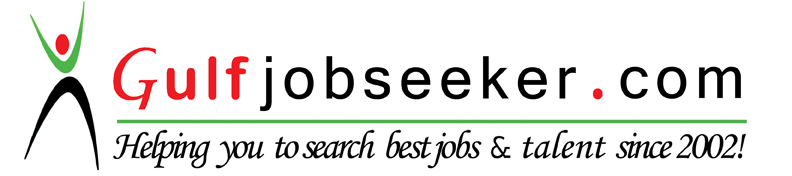 Human Resource Professional                                      Summary:Human Resource Professional with rich experience of all HR functions. Recruitment and Selection, Payroll Management, Performance Management, Compensation and Benefits, Grievance Handling, Policy Making are some core competencies. Have excellent experience in managing multitasks at the same time. Summary:Human Resource Professional with rich experience of all HR functions. Recruitment and Selection, Payroll Management, Performance Management, Compensation and Benefits, Grievance Handling, Policy Making are some core competencies. Have excellent experience in managing multitasks at the same time. Summary:Human Resource Professional with rich experience of all HR functions. Recruitment and Selection, Payroll Management, Performance Management, Compensation and Benefits, Grievance Handling, Policy Making are some core competencies. Have excellent experience in managing multitasks at the same time. Strengths:Strengths:Strengths:MultitaskingCommunication SkillsMS OfficeDecision Making PowerAdaptable to Challenging EnvironmentACHIEVEMENTSACHIEVEMENTSACHIEVEMENTSWon merit Scholarships at University of the Punjab, LahoreWon Merit Scholarships at Punjab College of CommerceWon title of Star Presenter during MHRMGained appreciations from my last EmployerWon merit Scholarships at University of the Punjab, LahoreWon Merit Scholarships at Punjab College of CommerceWon title of Star Presenter during MHRMGained appreciations from my last EmployerWon merit Scholarships at University of the Punjab, LahoreWon Merit Scholarships at Punjab College of CommerceWon title of Star Presenter during MHRMGained appreciations from my last EmployerCAREER SNAPSHOTCAREER SNAPSHOTCAREER SNAPSHOTWorking at “Sons International” as
“Manager HR & Admin” from June 24, 2015 to date.				Job Responsibilities at Sheikh Javaid and Sons International:Managing complete payroll systemManaging complete recruitment processGrievance handlingManaging employees’ personal filesMaking policiesComposition of different documents as per company needGive recommendations at strategic level of organizationHandling performance management cyclePreparing proposals as per company needsManaging all HR FunctionsWorked at” Dollar East Exchange PVT Limited” as an 
“Executive HR” from October 2012 till July 2014.Job Responsibilities at Dollar East Exchange PVT Limited:Maintaining and updating file system of all employees to ensure compliance with SBPMaking attendance adjustments of employees for smooth running of payroll systemCollecting Leaves record of all branches for updating leave balances of employeesRectifying errors in different sheets(Leave record sheets, Attendance Adjustment sheets etc.) provided by branches and make correction and notifying to branches for future effectiveness Checking the files of establishment staff and rectifying errors for correctionCollecting branches’ sheets (attendance, salary, leave record sheets) for ensuring complete record of data  Assessing staff need and posting jobs on different portals for hiring best talent for companyConducting Telephonic interviews for initial screeningTaking face to face interviews of candidates Managing all documentations at the time of hiring for the investigation of candidate Managing all documentation at the time of discharge of employee for ensuring complete closing of employees’ filesManaging complete process of final settlement of employeesUpdating payroll sheet every month according to different changes for proper salary calculation and disbursementEnsuring timely payments of refund salary and off day by preparing records efficientlyUpdating performance appraisal forms according to additions in job responsibilities of employees for ensuring valid assessment of employees’ skills and abilitiesEnsuring Compliance with State Bank of Pakistan by maintaining documents required by SBP (Transfer & Rotation Report, Mandatory Leaves Plan, Leave Application Files etc.)Preparing different documents of employees for updating their files Giving suggestions for amendments in different policies of company for more refining of proceduresPreparing forms (Retirement application form) for the implementation of policiesPlaying the role of Change agent to bring suitable changes in the operations of CompanyDrafting and circulating different notifications time to time  for employees’ vigilancePreparing different reports time to time as per requirement Managing employee relations by providing them all suitable information which they inquire and handling their problems6 weeks Internship at Nestle Pakistan Limited in HR Department in 2012Responsibilities During Internship at Nestle Pakistan Limited:Data Collection for Employees’ CardsMaintenance of Employees’ FilesPrepared CV BankConducted telephonic interviews for different positionsWorked on records related to employees’ vehiclesWorking at “Sons International” as
“Manager HR & Admin” from June 24, 2015 to date.				Job Responsibilities at Sheikh Javaid and Sons International:Managing complete payroll systemManaging complete recruitment processGrievance handlingManaging employees’ personal filesMaking policiesComposition of different documents as per company needGive recommendations at strategic level of organizationHandling performance management cyclePreparing proposals as per company needsManaging all HR FunctionsWorked at” Dollar East Exchange PVT Limited” as an 
“Executive HR” from October 2012 till July 2014.Job Responsibilities at Dollar East Exchange PVT Limited:Maintaining and updating file system of all employees to ensure compliance with SBPMaking attendance adjustments of employees for smooth running of payroll systemCollecting Leaves record of all branches for updating leave balances of employeesRectifying errors in different sheets(Leave record sheets, Attendance Adjustment sheets etc.) provided by branches and make correction and notifying to branches for future effectiveness Checking the files of establishment staff and rectifying errors for correctionCollecting branches’ sheets (attendance, salary, leave record sheets) for ensuring complete record of data  Assessing staff need and posting jobs on different portals for hiring best talent for companyConducting Telephonic interviews for initial screeningTaking face to face interviews of candidates Managing all documentations at the time of hiring for the investigation of candidate Managing all documentation at the time of discharge of employee for ensuring complete closing of employees’ filesManaging complete process of final settlement of employeesUpdating payroll sheet every month according to different changes for proper salary calculation and disbursementEnsuring timely payments of refund salary and off day by preparing records efficientlyUpdating performance appraisal forms according to additions in job responsibilities of employees for ensuring valid assessment of employees’ skills and abilitiesEnsuring Compliance with State Bank of Pakistan by maintaining documents required by SBP (Transfer & Rotation Report, Mandatory Leaves Plan, Leave Application Files etc.)Preparing different documents of employees for updating their files Giving suggestions for amendments in different policies of company for more refining of proceduresPreparing forms (Retirement application form) for the implementation of policiesPlaying the role of Change agent to bring suitable changes in the operations of CompanyDrafting and circulating different notifications time to time  for employees’ vigilancePreparing different reports time to time as per requirement Managing employee relations by providing them all suitable information which they inquire and handling their problems6 weeks Internship at Nestle Pakistan Limited in HR Department in 2012Responsibilities During Internship at Nestle Pakistan Limited:Data Collection for Employees’ CardsMaintenance of Employees’ FilesPrepared CV BankConducted telephonic interviews for different positionsWorked on records related to employees’ vehiclesWorking at “Sons International” as
“Manager HR & Admin” from June 24, 2015 to date.				Job Responsibilities at Sheikh Javaid and Sons International:Managing complete payroll systemManaging complete recruitment processGrievance handlingManaging employees’ personal filesMaking policiesComposition of different documents as per company needGive recommendations at strategic level of organizationHandling performance management cyclePreparing proposals as per company needsManaging all HR FunctionsWorked at” Dollar East Exchange PVT Limited” as an 
“Executive HR” from October 2012 till July 2014.Job Responsibilities at Dollar East Exchange PVT Limited:Maintaining and updating file system of all employees to ensure compliance with SBPMaking attendance adjustments of employees for smooth running of payroll systemCollecting Leaves record of all branches for updating leave balances of employeesRectifying errors in different sheets(Leave record sheets, Attendance Adjustment sheets etc.) provided by branches and make correction and notifying to branches for future effectiveness Checking the files of establishment staff and rectifying errors for correctionCollecting branches’ sheets (attendance, salary, leave record sheets) for ensuring complete record of data  Assessing staff need and posting jobs on different portals for hiring best talent for companyConducting Telephonic interviews for initial screeningTaking face to face interviews of candidates Managing all documentations at the time of hiring for the investigation of candidate Managing all documentation at the time of discharge of employee for ensuring complete closing of employees’ filesManaging complete process of final settlement of employeesUpdating payroll sheet every month according to different changes for proper salary calculation and disbursementEnsuring timely payments of refund salary and off day by preparing records efficientlyUpdating performance appraisal forms according to additions in job responsibilities of employees for ensuring valid assessment of employees’ skills and abilitiesEnsuring Compliance with State Bank of Pakistan by maintaining documents required by SBP (Transfer & Rotation Report, Mandatory Leaves Plan, Leave Application Files etc.)Preparing different documents of employees for updating their files Giving suggestions for amendments in different policies of company for more refining of proceduresPreparing forms (Retirement application form) for the implementation of policiesPlaying the role of Change agent to bring suitable changes in the operations of CompanyDrafting and circulating different notifications time to time  for employees’ vigilancePreparing different reports time to time as per requirement Managing employee relations by providing them all suitable information which they inquire and handling their problems6 weeks Internship at Nestle Pakistan Limited in HR Department in 2012Responsibilities During Internship at Nestle Pakistan Limited:Data Collection for Employees’ CardsMaintenance of Employees’ FilesPrepared CV BankConducted telephonic interviews for different positionsWorked on records related to employees’ vehicles SKILLS  SKILLS MS Office, Communication Skills, Analytical SkillsMS Office, Communication Skills, Analytical SkillsLanguages Languages English & UrduEnglish & UrduPERSONAL DETAILS PERSONAL DETAILS NationalityGender: Pakistani: FemaleDate of Birth: November 21, 1990Marital Status: Married